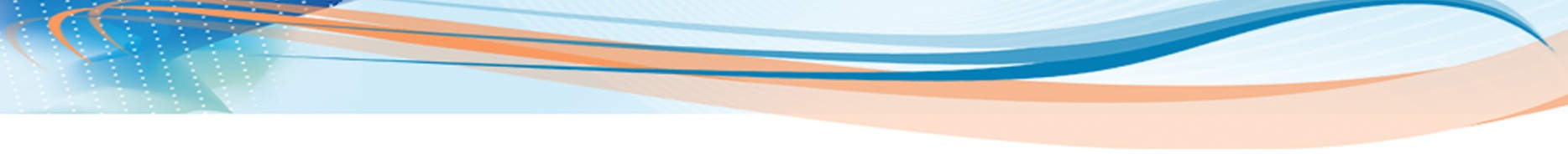 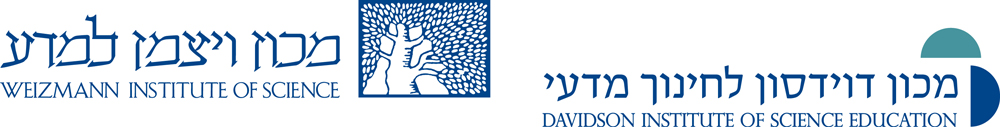 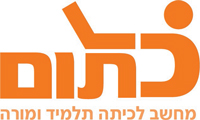 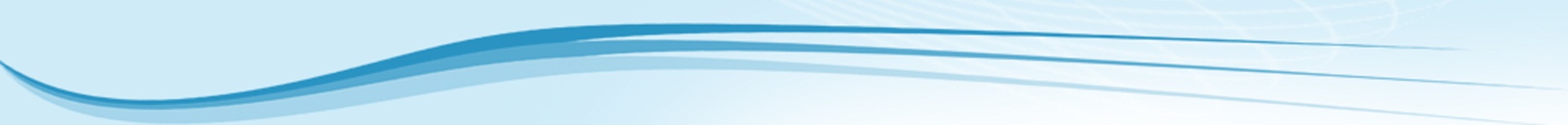 כיבוד הוריםמטרות השיעור: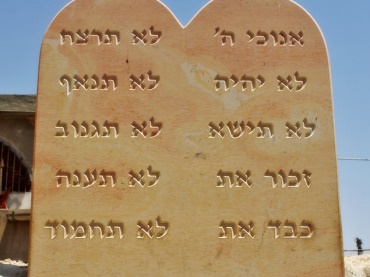 1. הבנת המשמעות של כיבוד הורים כערך.2. הבחנה בין חיוב מוסרי למשפטי.3. ההתמודדות עם קשיים בכיבוד הורים.עשרת הדברות נמסרו בהר סיני. הדיבר החמישי עוסק בכיבוד הורים:  
"כַּבֵּד אֶת-אָבִיךָ, וְאֶת-אִמֶּךָ--לְמַעַן, יַאֲרִכוּן יָמֶיךָ, עַל הָאֲדָמָה, אֲשֶׁר-יְהוָה אֱלֹהֶיךָ נֹתֵן לָךְ" (שמות כ', 11).להורים משמעות חשבוה ביותר בחיי אדם. בתלמוד שלושה שופתין (שופטים) הן באדם: "הקדוש ברוך הוא, ואביו אימו. בזמן שאדם מכבד את אביו ואת אימו, אמר הקדוש ברוך הוא: מעלה (מחשיב) אני עליהם כאילו דרתי (גרתי) בניהם וכיבדוני" .בתקופה המקרא נתפסו הדברות כחוק בל יעבור, ומי שעבר עליו נענש קשות.  "וּמַכֵּה אָבִיו וְאִמּוֹ, מוֹת יוּמָת"הפעילות: קראו את כל הסעיפים במשימה ורק אחר כך גשו למתן תשובות.שלב א' - עבודה בזוגותקראו את הדיבר: "כַּבֵּד אֶת-אָבִיךָ, וְאֶת-אִמֶּךָ, לְמַעַן יַאֲרִכוּן יָמֶיךָ, עַל הָאֲדָמָה, אֲשֶׁר ה' אֱלֹהֶיךָ נֹתֵן לָך" (שמות כ, יא) .ב. צפו בסרטון ב. בעקבות הצפייה דונו ביניכם בשאלה "האם כיבוד הורים הוא חיוב מוסרי פנימי שאדם מחויב מצד עצמו, או חיוב משפטי חיצוני שאדם מחויב מצד המערכת המשפטית"?ג. האם ניתן להעמיד לדין בבית המשפט ולהעניש את מי שאינו מכבד את הוריו?שלב ב' - עבודה אישיתהיכנסו לבלוג כיתתי  ובצעו את המשימה.בסיום קראו מספר תגובות בבלוג. בחרו אחת שעוררה את תשומת לבכם. כתבו מה מיוחד בתגובה. דוגמה לתשובת תלמידה ותגובות שקיבלה מחברי הכיתה.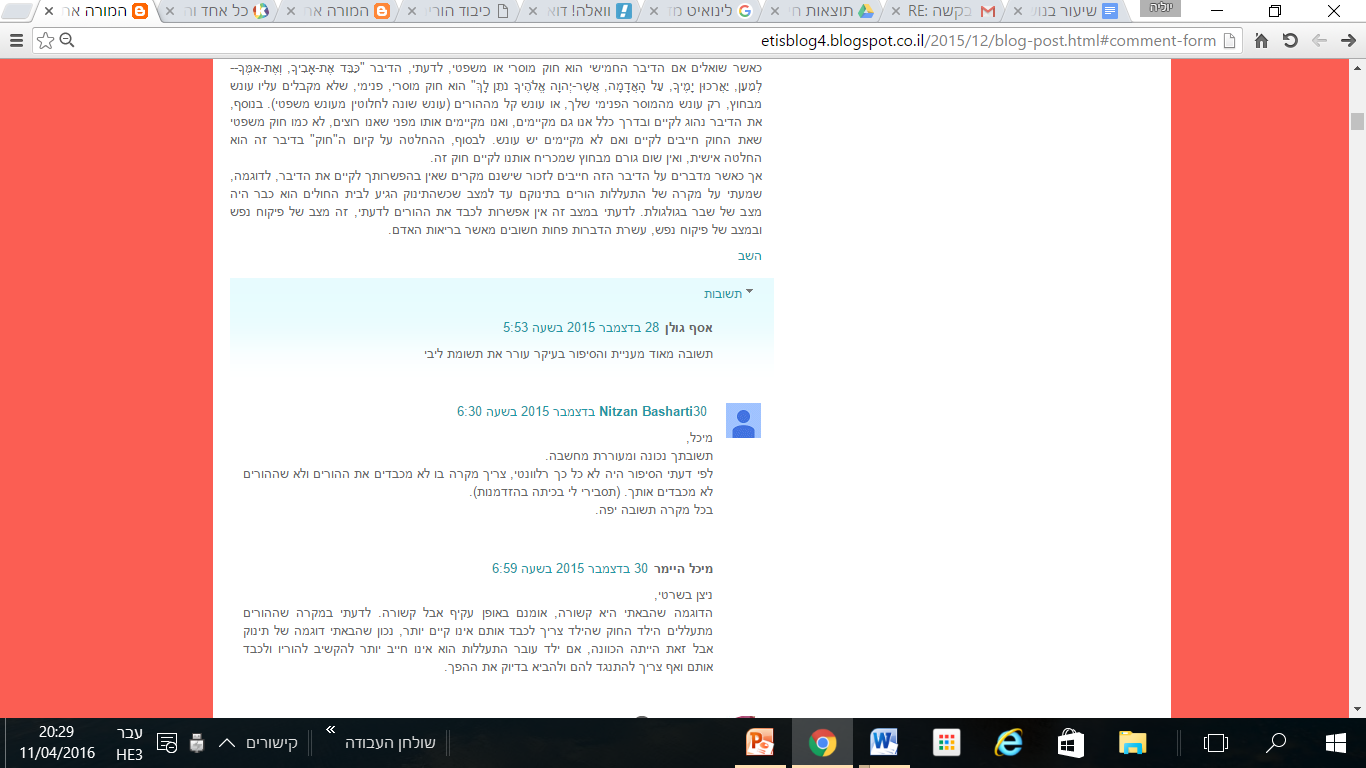 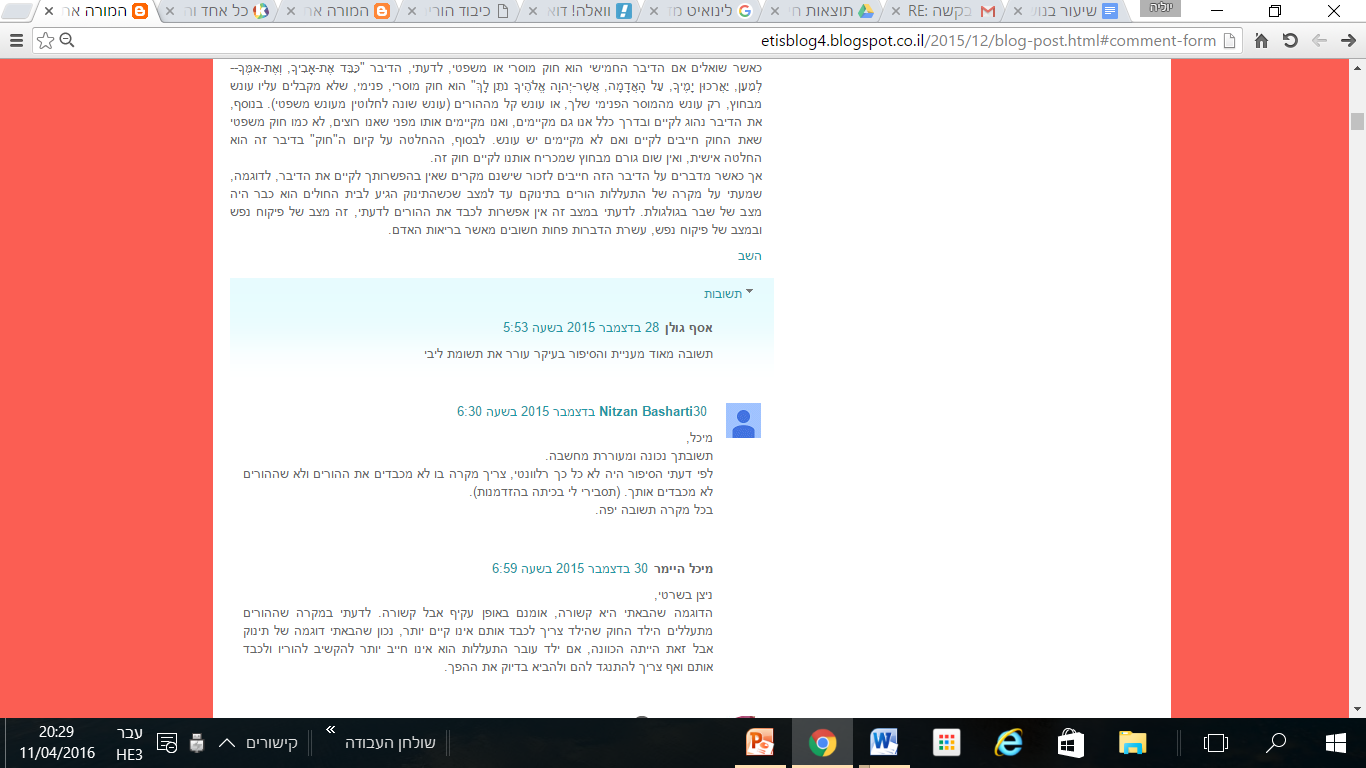 עבודה נעימה שם ביה"ס, רשות:חט"ב יהלום, שוהםשם המורה:אתי אופירשם המדריכה: ד"ר יוליה גילשם הפעילות:כיבוד הורים תחום תוכן, שכבת גיל:מקרא, כיתות ז  שנת פיתוח:תשע"ו, 2015